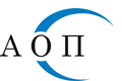 1000 София, ул. "Леге" 4e-mail: aop@aop.bgинтернет адрес: http://www.aop.bgОБЯВАза обществена поръчка на стойност по чл. 20, ал. 3 от ЗОП Номер на обявата: [ 2 ]Възложител: Земеделски институт - Стара ЗагораПоделение (когато е приложимо): [……]Партида в регистъра на обществените поръчки: 00626Адрес: ЗИ - Стара ЗагораЛице за контакт (може и повече от едно лица): Мариана КараивановаТелефон: 042 606991E-mail: mar_k@abv.bgДостъпът до документацията за поръчката е ограничен: [] Да [х] НеДопълнителна информация може да бъде получена от:[х] Горепосоченото/ите място/места за контакт[] Друг адрес: (моля, посочете друг адрес)Приемане на документи и оферти по електронен път: [] Да [х] НеОбект на поръчката:[] Строителство[х] Доставки[] УслугиПредмет на поръчката: Доставка на  пластмасови кофички за кисело мляко,с вместимост 400 мл, за нуждите на Земеделски институт Стара ЗагораКратко описание: Доставка на   600 000 бр. пластмасови кофички за кисело мляко ,с вмeстимост 400 мл.  за нуждите на Земеделски институт Стара Загора , отговарящи на изискванията на техническата спецификация. Място на извършване: ЗИ - Стара ЗагораОбща прогнозна стойност на поръчката (в лв., без ДДС): [30000]Обособени позиции (когато е приложимо): [] Да [x] НеУсловия, на които трябва да отговарят участниците (когато е приложимо):в т.ч.:Изисквания за личното състояние: [ ]Правоспособност за упражняване на професионална дейност: [  ]Икономическо и финансово състояние: [Възложителя не поставя изискване за икономическо и финансово състояние на Изпълнителя]Технически и професионални способности: [ ]Информация относно запазени поръчки  (когато е приложимо):[] Поръчката е запазена за специализирани предприятия или кооперации на хора с   увреждания или за лица, чиято основна цел е социалното интегриране на хора сувреждания или на хора в неравностойно положение[] Изпълнението на поръчката е ограничено в рамките на програми за създаване назащитени работни местаКритерий за възлагане:[] Оптимално съотношение качество/цена въз основа на:      [] Цена и качествени показатели      [] Разходи и качествени показатели [] Ниво на разходите[х] Най-ниска цена Показатели за оценка: (моля, повторете, колкото пъти е необходимо)Име: [……]                                           Тежест: [   ]Срок за получаване на офертите:Дата: (18.05.2020г.)                     	 Час: (чч:мм) 16:00Срок на валидност на офертите:Дата: (18.08.2020г.)                      	Час: (чч:мм) 16:00Дата и час на отваряне на офертите:Дата: (26.05.2020г.)   		Час: (чч:мм) 10:00Място на отваряне на офертите: ЗИ –Стара Загора Информация относно средства от Европейския съюз:Обществената поръчка е във връзка с проект и/или програма, финансиран/а със средства от европейските фондове и програми:  [] Да [х] Не        Идентификация на проекта, когато е приложимо: [……]Друга информация (когато е приложимо): От участие в ОП се отстранява участник, който не отговаря на изизкванията на Възложителя, посочени в документацията за участие, както и този за когото са налице обстоятелствата по чл. 54 ал. 1 т. от 1 до 7 от ЗОП, по чл. 3 т.8 от ЗИФОДРЮПДКТЛТДС и чл.69 от ЗПКОНПИ. При подписване на договора за ОП, участникът, определен за изпълнител, е длъжен да представи актуални документи, удостоверяващи декларираните обстоятелства. Финансиране с бюджетна средства.Дата на настоящата обяваДата: (08/05/2020г).ВъзложителТрите имена: (Подпис и печат) проф. д-р Стайка Станева ЛалеваДлъжност: Директор